ПРОЕКТ!Срок антикоррупционной экспертизы-3 дня!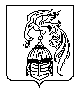 ИВАНОВСКАЯ ОБЛАСТЬ   АДМИНИСТРАЦИЯ ЮЖСКОГО МУНИЦИПАЛЬНОГО РАЙОНАПОСТАНОВЛЕНИЕг. ЮжаО подготовке проекта внесения изменений в Генеральный план                              Талицко-Мугреевского  сельского поселения  Южского муниципального районаВ соответствии с ст. 24 Градостроительного кодекса Российской Федерации, руководствуясь Федеральным законом от 06.10.2003 г. № 131-Ф3 «Об общих принципах организации местного самоуправления в Российской Федерации, постановлением администрации Южского муниципального района от  13.02.2017 г. № 128-п «О создании комиссии по землепользованию и застройке сельских поселений Южского муниципального района (в действующей редакции), а так же  учитывая протокол и заключение комиссии по землепользованию и застройке сельских поселений Южского муниципального района от 18.07.2022 г., в целях создания условий для устойчивого развития территорий муниципального образования, обеспечения прав и законных интересов физических и юридических лиц, в том числе правообладателей земельных участков и объектов капитального строительства, а также предоставления возможности выбора наиболее эффективных видов разрешенного использования земельных участков и объектов капитального строительства, Администрация Южского муниципального района                                      п о с т а н о в л я е т:1. Начать подготовку проекта внесения изменений в Генеральный план Талицко-Мугреевского сельского поселения Южского муниципального района.2. Прием предложений от заинтересованных лиц осуществить в тридцатидневный срок со дня опубликования настоящего постановления. Прием предложений осуществляется по адресу: Ивановская область, г. Южа,  ул. Советская, д. 13, каб. №5 (Комитет по управлению муниципальным имуществом администрации Южского муниципального района).3. Осуществление контроля за подготовкой предложений и проверкой материалов предложений на соответствие требованиям действующего законодательства возложить на Комиссию по землепользованию и застройке сельских поселений Южского муниципального района.4. Опубликовать настоящее постановление в официальном издании «Правовой Вестник Южского муниципального района», а также на официальных сайтах Талицко-Мугреевского сельского поселения и Южского муниципального района в информационно телекоммуникационной сети «Интернет». Глава Южского муниципального района                                     В.И. Оврашкоот№